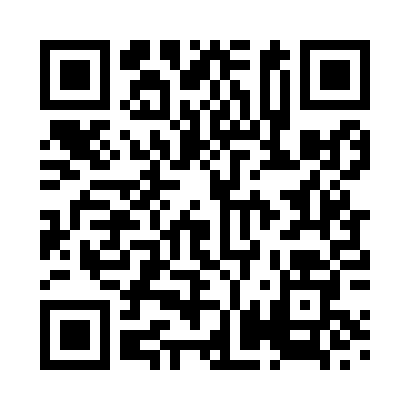 Prayer times for South Luffenham, Leicestershire, UKMon 1 Jul 2024 - Wed 31 Jul 2024High Latitude Method: Angle Based RulePrayer Calculation Method: Islamic Society of North AmericaAsar Calculation Method: HanafiPrayer times provided by https://www.salahtimes.comDateDayFajrSunriseDhuhrAsrMaghribIsha1Mon2:554:441:066:459:2911:182Tue2:554:441:076:459:2811:173Wed2:564:451:076:459:2811:174Thu2:564:461:076:459:2711:175Fri2:574:471:076:449:2711:176Sat2:584:481:076:449:2611:177Sun2:584:491:076:449:2611:168Mon2:594:501:086:449:2511:169Tue2:594:511:086:439:2411:1610Wed3:004:521:086:439:2311:1511Thu3:004:531:086:439:2211:1512Fri3:014:541:086:429:2111:1513Sat3:024:551:086:429:2011:1414Sun3:024:571:086:419:1911:1415Mon3:034:581:086:419:1811:1316Tue3:044:591:096:409:1711:1317Wed3:045:011:096:399:1611:1218Thu3:055:021:096:399:1511:1219Fri3:065:031:096:389:1411:1120Sat3:075:051:096:379:1211:1021Sun3:075:061:096:379:1111:1022Mon3:085:071:096:369:1011:0923Tue3:095:091:096:359:0811:0824Wed3:095:101:096:349:0711:0825Thu3:105:121:096:349:0511:0726Fri3:115:131:096:339:0411:0627Sat3:125:151:096:329:0211:0528Sun3:125:161:096:319:0111:0529Mon3:135:181:096:308:5911:0430Tue3:145:191:096:298:5711:0331Wed3:155:211:096:288:5611:02